Dzień dobry! Dzisiaj przypomnimy sobie jakie zwierzęta mieszkają 
w gospodarstwie człowiekaPołącz dzieci z rodzicami, spróbuj naśladować odgłosy jakie wydają :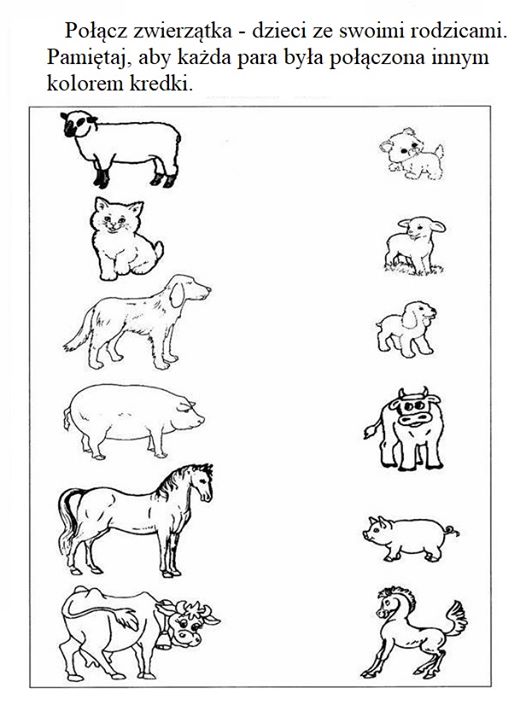 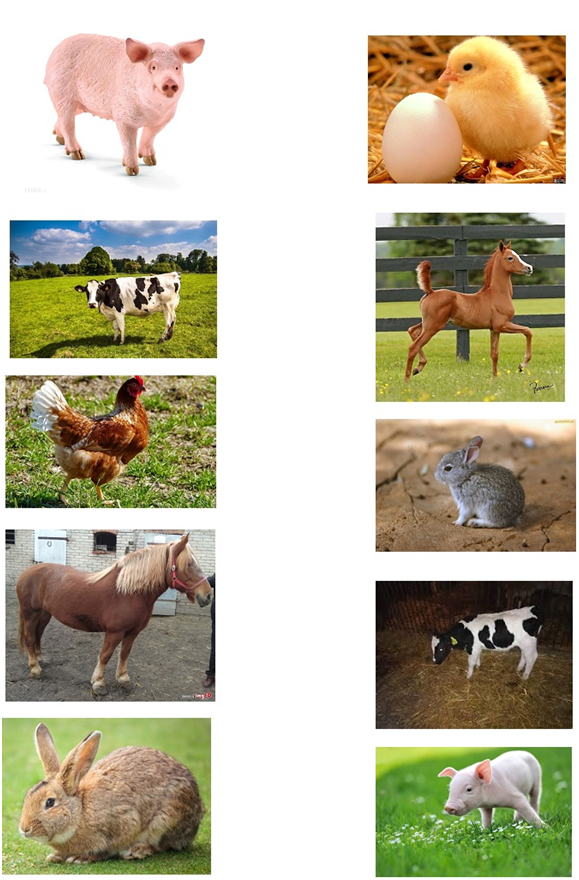 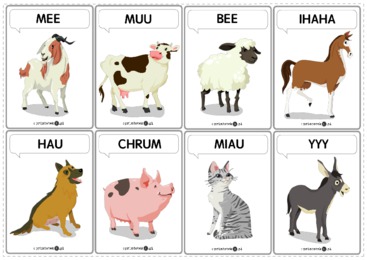 Dopasuj części ciała zwierzą i połącz kreską: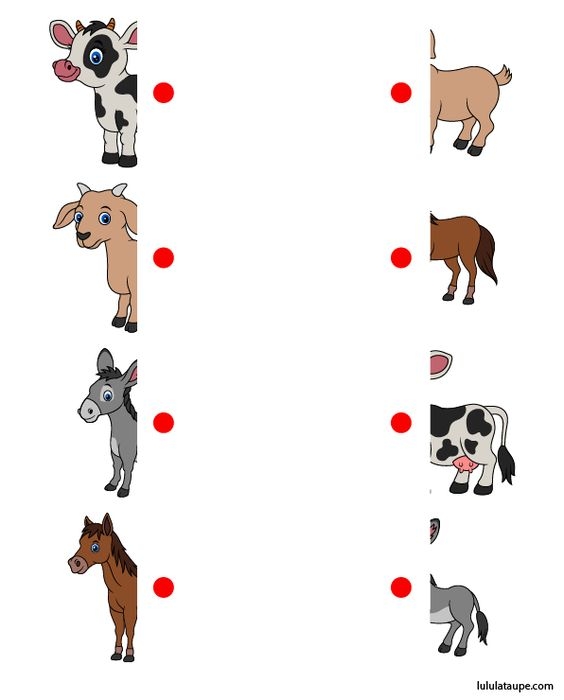 Zobacz, gdzie mieszkają zwierzęta: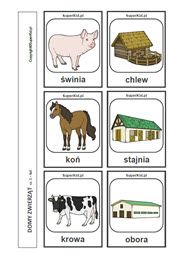 Pomyśl, gdzie mieszka pies? Wklej adres: https://www.youtube.com/watch?v=1PD3jNhefUA do wyszukiwarki internetowej Google i obejrzyj filmik edukacyjny ,, Gdzie ja mieszkam..?” i sprawdź czy piesek znajdzie swój domek w gospodarstwie.
Ułóż historyjkę obrazkową: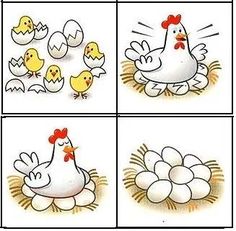 ŻYCZĘ DOBREJ ZABAWY! Grażyna Wardęga 